ISTITUTO COMPRENSIVO STATALE DI FELTREViale A. Fusinato, 14 - 32032 FELTRE (Belluno)Scuole dell’Infanzia di Anzù – Mugnai – Pasquer – Tomo – Vellai – VignuiScuole Primarie di Feltre – Farra – Foen – MugnaiScuola Secondaria di 1° grado di Feltre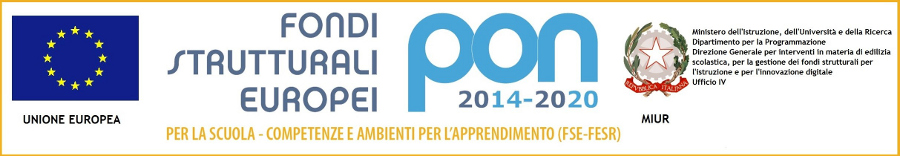 COMUNICATO STAMPAIC FELTRE: Preside Fusaro dal primo settembre in quiescenza. Venerdì scorso l’ultimo collegio docenti dove ha salutato docenti, Ata, alunni e genitori. Al termine una grande festa per lei, e parole di stima e di affetto da parte di tutti.Una carriera lunga 42 anni. La preside Viviana Fusaro va in quiescenza dal primo settembre del 2018. Venerdì scorso (29.06.2018) si è tenuto l’ultimo collegio docenti unitario alla media Rocca. Una partecipazione particolarmente sentita da parte dei docenti che hanno voluto tributare stima e affetto, nei confronti del capo d’istituto, a cominciare dalle parole del vicario Paolo Perco che ha ricordato come la preside Fusaro sia stata una dirigente autorevole ma mai autoritaria, infaticabile nel lavoro e sempre al fianco di studenti, famiglie e insegnanti. Parole di elogio sono arrivate anche dall’Ufficio scolastico provinciale, già da parte del dirigente Gianni De Bastiani e con la presenza in aula magna di Claudio Dalla Palma che ha sottolineato la speciale competenza della preside Fusaro nelle questioni scolastiche. Un saluto speciale, personale, anche da parte dell’ex dirigente dell’Ust, Michela Possamai con la quale Fusaro ha potuto lavorare per diversi anni. “Ci sono situazioni che segnano i percorsi della scuola – scrive Possamai in un messaggio letto durante il collegio – e poi ci sono persone, come te, che, con onesto e virtuoso senso dello Stato, sanno rappresentare il bene comune come finalità superiore e imprescindibile”. Parole di ringraziamento per l’attenzione che sempre ha avuto nei confronti degli Ata e di tutti i dipendenti scolastici, sono giunte dal dsga Guido Sgrò. Tra i presenti alla festa di congedo anche docenti di altre scuole, amici, la dirigente dell’IC Belluno 3 Lucia Savina, il presidente del consiglio di istituto Andrea casagrande, e la stampa locale che ha voluto riconoscere alla preside Fusaro il grande impegno dedicato alla comunicazione istituzionale dotando l’istituto di un vero e proprio ufficio stampa.	I numeri: 59 anni, docente di Educazione fisica/Motoria, dal 1977, primo incarico a Falcade, Fusaro ha insegnato a Fonzaso, Cesiomaggiore, Sedico, Sovramonte, Santa Giustina, Lamon e, per 14 anni, alla scuola media “Gino Rocca” di Feltre.	Preside dal 2003, ha diretto l’IC di Alleghe per tre anni, la direzione didattica del terzo Circolo di Belluno per quattro anni, l’IC Fonzaso per cinque anni con la reggenza di Lamon per due, l’IC di Feltre per tre anni dal 2015 in reggenza col Polo (Colotti – Rizzarda) e dal 2017 col Cat e il Negrelli.Feltre, 02.07.2018Orazio Longon.tessera odg 092436tel. 3382049604email: oraziolongo1@gmail.com____________________________________________________________________________________________________________el. 0439 885680 – Fax 0439 885689 –  e-mail blic83300p@istruzione.it    PEC blic83300p@pec.istruzione.itCodice Fiscale 91018840255 - Codice Ufficio per fatturazione elettronica UFFWT9 Conto Tesoreria Unica 319019 Codice IBAN IT11R0572861110611571177696